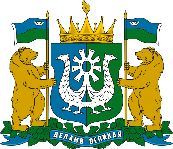 РОССИЙСКАЯ ФЕДЕРАЦИЯХАНТЫ-МАНСИЙСКИЙ АВТОНОМНЫЙ  ОКРУГ – ЮГРА(Тюменская область)ДЕПАРТАМЕНТ ЗДРАВООХРАНЕНИЯХАНТЫ-МАНСИЙСКОГО АВТОНОМНОГО ОКРУГА – ЮГРЫБЮДЖЕТНОЕ УЧРЕЖДЕНИЕ ХАНТЫ-МАНСИЙСКОГО АВТОНОМНОГО ОКРУГА-ЮГРЫ  «НЕФТЕЮГАНСКАЯ ОКРУЖНАЯ КЛИНИЧЕСКАЯ БОЛЬНИЦА ИМЕНИ В.И.ЯЦКИВ»(БУ «Нефтеюганская окружная клиническая  больница имени В.И.Яцкив»)____________________________________________________________________________    «_31_»____05_____2022 г.                       	                        07-108-исх № ___313__П Р И К А ЗВ целях повышения эффективности механизмов урегулирования конфликтов интересов, обеспечения соблюдения должностными лицами и иными работниками БУ «Нефтеюганская окружная клиническая больница имени В.И.Яцкив» (далее - Учреждение) запретов и принципов служебного поведения в связи с исполнением ими должностных обязанностей, повышения ответственности за их нарушения, а также повышения правового сознания и обеспечения выполнения должностными лицами и иными работниками Учреждения норм антикоррупционного поведения, в соответствии с требованиями законодательства Российской Федерации и Ханты-Мансийского автономного округа-Югры,ПРИКАЗЫВАЮ:1.	Утвердить текст Памятки для работников Учреждения по вопросам противодействия коррупции в соответствии с приложением №1 к настоящему приказу.  2.	Отделу обеспечения деятельности и делопроизводства ознакомить с настоящим приказом заместителей главного врача по всем направлениям, руководителей всех структурных подразделений (заведующих отделениями, начальников отделов и т.д.), главного инженера, главного бухгалтера, главную медицинскую сестру.3. 	Отделу кадров в десятидневный срок ознакомить под роспись всех сотрудников Учреждения, за исключением сотрудников, указанных в пункте 2. Местом хранения листов ознакомления с настоящим приказом определить юридический отдел.4. 	Признать утратившим силу приказ БУ «Нефтеюганская окружная клиническая больница имени В.И.Яцкив» от 10.06.2019 № 250  «Об утверждении Памятки для работников БУ «Нефтеюганская окружная клиническая больница имени В.И.Яцкив» по вопросам противодействии коррупции». 5. 	Контроль за выполнением настоящего приказа оставляю за собой.Главный врач                                                                   		     Д.В. МальцевМатвейчук Ирина Николаевна, начальник юридического отдела8(3463)236399 П А М Я Т К Адля работниковБУ «Нефтеюганская окружная клиническая больница имени В.И.Яцкив» по вопросам противодействия коррупцииНастоящая Памятка разработана в соответствии с требованиями законодательства Российской Федерации и Ханты-Мансийского автономного округа-Югры, в целях организационных, разъяснительных и иных мер по недопущению поведения работников БУ «Нефтеюганская окружная клиническая больница имени В.И. Яцкив» (далее - Учреждение), которое может восприниматься окружающими как обещание дачи взятки или предложение дачи взятки, либо как согласие принять взятку или как просьба о даче взятки главному врачу, его заместителю или иному медицинскому работнику. Основные понятия, используемые в настоящей памяткеКоррупция – в соответствии с п.1. статьи 1 Федерального закона от 25 декабря 2008г. №273-ФЗ «О противодействии коррупции»:а) злоупотребление служебным положением, дача взятки, получение взятки, злоупотребление полномочиями, коммерческий подкуп либо иное незаконное использование физическим лицом своего должностного положения вопреки законным интересам общества и государства в целях получения выгоды в виде денег, ценностей, иного имущества или услуг имущественного характера, иных имущественных прав для себя или для третьих лиц либо незаконное предоставление такой выгоды указанному лицу другими физическими лицами;б) совершение деяний, указанных в подпункте "а" настоящего пункта, от имени или в интересах юридического лица.Коммерческий подкуп – незаконная передача лицу, выполняющему управленческие функции в коммерческой или иной организации, денег, ценных бумаг, иного имущества, а также незаконные оказание ему услуг имущественного характера, предоставление иных имущественных прав (в том числе когда по указанию такого лица имущество передается, или услуги имущественного характера оказываются, или имущественные права предоставляются иному физическому или юридическому лицу) за совершение действий (бездействие) в интересах дающего или иных лиц, если указанные действия (бездействие) входят в служебные полномочия такого лица либо если оно в силу своего служебного положения может способствовать указанным действиям (бездействию) (часть 1 статьи 204 Уголовного кодекса Российской Федерации).Взяточничество - преступление особого рода, и оно не может быть совершено одним лицом, а требует взаимодействия по крайней мере двоих – того, кто получает взятку (взяткополучатель) и того, кто её даёт (взяткодатель). Посредничество во взяточничестве – непосредственная передача взятки по поручению взяткодателя или взяткополучателя либо иное способствование взяткодателю и (или) взяткополучателю в достижении, либо реализации соглашения между ними о получении и даче взятки в значительном размере (более 25 тыс. рублей), обещание или предложение посредничества во взяточничестве. Получение взятки - одно из самых опасных должностных преступлений, особенно если оно совершается группой лиц или сопровождается вымогательством, которое заключается в получении должностным лицом (медицинским работником) преимуществ и выгод за законные или незаконные действия (бездействие). Получение взятки заключается в приобретении должностным лицом (медицинским работником) имущества или выгод имущественного характера за законные или незаконные действия (бездействия) в пользу дающего. Дача взятки - преступление, направленное на склонение должностного лица к совершению законных или незаконных действий (бездействия), либо предоставлению, получению каких-либо преимуществ в пользу дающего, в том числе за общее покровительство или попустительство по службе. Провокация взятки, коммерческого подкупа либо подкупа в сфере закупок товаров, работ, услуг для обеспечения государственных или муниципальных нужд - провокация взятки, коммерческого подкупа либо подкупа в сфере закупок товаров, работ, услуг для обеспечения государственных или муниципальных нужд, то есть попытка передачи должностному лицу, иностранному должностному лицу, должностному лицу публичной международной организации, лицу, выполняющему управленческие функции в коммерческих или иных организациях, либо лицу, указанному в части первой статьи 200.5 настоящего Кодекса, без его согласия денег, ценных бумаг, иного имущества или оказания ему услуг имущественного характера, предоставления иных имущественных прав в целях искусственного создания доказательств совершения преступления или шантажа. (статья 304 УК РФ).Превышение должностных полномочий - это еще одно коррупционное преступление. Оно встречается тогда, когда должностное лицо (медицинский работник) понимает, что не имеет права принимать то или иное решение, подписывать документы, выдавать справки, но умышленно делает это. В этом случае должностное лицо (медицинский работник) присваивает себе полномочия, которых у него на самом деле нет. Конфликт интересов - это ситуация, при которой личная заинтересованность (прямая или косвенная) должностного лица (медицинского работника) влияет или может повлиять на надлежащее, объективное и беспристрастное исполнение им должностных обязанностей и при котором возникает или может возникнуть противоречие между личной заинтересованностью должностного лица (медицинского работника) и законными интересами граждан, организаций, способное привести к причинению вреда этим законным интересам граждан, организаций. Личная заинтересованность - понимается возможность получения должностным лицом (медицинским работником) доходов в виде денег, иного имущества, в том числе имущественных прав, услуг имущественного характера, результатов выполненных работ или каких-либо выгод (преимуществ) лицом, и (или) состоящими с ним в близком родстве или свойстве лицами (родителями, супругами, детьми, братьями, сестрами, а также братьями, сестрами, родителями, детьми супругов и супругами детей), гражданами или организациями, с которыми лицо учреждения, и (или) лица, состоящие с ним в близком родстве или свойстве, связаны имущественными, корпоративными или иными близкими отношениями.ОтветственностьВ зависимости от степени общественной опасности деяний коррупционного характера возникает как дисциплинарная, гражданско-правовая, административно-правовая, так и уголовная ответственность виновных:Дисциплинарные коррупционные проступки: обычно проявляются в таком использовании должностного лица (медицинского работника) своего статуса для получения преимуществ, за совершение которого предусмотрено дисциплинарное взыскание. Так, например, в соответствии с пунктом 7.1. части 1 статьи 81 Трудового кодекса Российской Федерации трудовой договор может быть расторгнут работодателем в случаях непринятия работником мер по предотвращению или урегулированию конфликта интересов и т.д.К гражданско-правовым коррупционным деяниям относятся: принятие в дар (и дарение) подарков должностным лицом (медицинским работником) в связи с их должностным положением или с использованием ими должностных обязанностей. Также если совершенным коррупционным правонарушением (уголовного, административного, дисциплинарного характера) причиняется имущественный ущерб, то возникают деликтные обязательства (обязательства вследствие причинения вреда). Так, например, согласно статье 1068 Гражданского кодекса Российской Федерации юридическое лицо либо гражданин возмещает вред, причиненный его работником при исполнении трудовых (служебных, должностных) обязанностей. К административным коррупционным проступкам, ответственность за совершение которых предусмотрена соответствующим законодательством (например, статья 19.28 КоАП РФ - Незаконное вознаграждение от имени юридического лица).Преступления коррупционной направленностиПреступлениями коррупционного характера являются: предусмотренные уголовным законодательством общественно опасные деяния, которые непосредственно посягают на авторитет и законные интересы службы и выражаются в противоправном получении должностным лицом (медицинским работником) каких- либо преимуществ (денег, имущества, прав на него, услуг или льгот) либо в предоставлении им таких преимуществ.К преступлениям коррупционной направленности относятся взяточничество (статьи 290, 291, 291.1, 291.2 УК РФ) и иные связанные с ним преступления, в том числе коррупционные (в частности, предусмотренные статьями 159, 159.2, 160, 178, 201, 204, 204.1, 204.2, 285, 285.1, 285.2, 285.3, 286, 288, 289, 292, 304 УК РФ).Статья 159 УК РФ - МошенничествоСтатья 159.2 УК РФ - Мошенничество при получении выплатСтатья 160 УК РФ - Присвоение или растратаСтатья 178 УК РФ - Ограничение конкуренции Статья 201 УК РФ - Злоупотребление полномочиямиСтатья 204 УК РФ - Коммерческий подкупСтатья 285 УК РФ - Злоупотребление должностными полномочиямиСтатья 285.1 УК РФ - Нецелевое расходование бюджетных средствСтатья 285.2 УК РФ - Нецелевое расходование средств государственных внебюджетных фондов   Статья 285.3 УК РФ - Внесение в единые государственные реестры заведомо недостоверных сведенийСтатья 286 УК РФ - Превышение должностных полномочийСтатья 288 УК РФ - Присвоение полномочий должностного лицаСтатья 289 УК РФ - Незаконное участие в предпринимательской деятельностиСтатья 290 УК РФ - Получение взяткиСтатья 291 УК РФ - Дача взяткиСтатья 291.1 УК РФ - Посредничество во взяточничестве   Статья 292 УК РФ - Служебный подлогСтатья 304 УК РФ - Провокация взятки либо коммерческого подкупаСтатья 290 УК РФ - Получение взятки.В этой статье установлена ответственность за получение взятки: а) за совершение должностным лицом входящих в его служебные полномочия действий (бездействие) в пользу взяткодателя или представляемых им лиц, б) за способствование должностным лицом в силу своего должностного положения совершению указанных действий (бездействию), в) за общее покровительство или попустительство по службе, г) за совершение должностным лицом незаконных действий (бездействие).Размер взятки для наступления уголовной ответственности значения не имеет. Уголовно наказуемо не только заранее оговоренное получение ценностей либо имущественных выгод (взятка-подкуп), так и взятка, следующая за совершением должностным лицом действий (бездействия) в пользу взяткодателя, даже если передающий и получающий до этого ни о чем не договаривались и взятка последним даже не предполагалась (взятка-благодарность). Лицо, давшее взятку, освобождается от уголовной ответственности, если имело место вымогательство взятки со стороны должностного лица или если лицо добровольно сообщило в правоохранительные органы о даче взятки. Также преследуется по закону и посредничество во взяточничестве.Взятки, в зависимости от их размера, поделены на группы:простые взятки (не более 25 тыс. руб.),значительные взятки (свыше 25 тыс. руб., но не более 150 тыс. руб.),крупные взятки (свыше 150 тыс. руб., но не более 1 млн. руб.),особо крупные взятки (свыше 1 млн. руб.).Действующее уголовное законодательство предусматривает наказание за получение должностным лицом взятки в значительном размере  – штраф в размере от двухсот тысяч до одного миллиона пятисот тысяч рублей, или в размере заработной платы или иного дохода осужденного за период от шести месяцев до двух лет, или в размере от тридцатикратной до шестидесятикратной суммы взятки с лишением права занимать определенные должности или заниматься определенной деятельностью на срок до трех лет либо лишением свободы на срок до шести лет со штрафом в размере до тридцатикратной суммы взятки или без такового и с лишением права занимать определенные должности или заниматься определенной деятельностью на срок до трех лет или без такового. Максимальный размер штрафа за получение или дачу взятки равен 100-кратной сумме взятки.За особо крупную взятку (например, 1,5 млн. руб.) взяткополучатель наказывается штрафом в размере от 120 млн. руб. до 150 млн. руб., а взяткодатель - штрафом в размере от 105 млн. руб. до 135 млн. руб.Лицо, давшее взятку, освобождается от уголовной ответственности, если оно активно способствовало раскрытию и (или) расследованию преступления и либо в отношении его имело место вымогательство взятки со стороны должностного лица, либо лицо после совершения преступления добровольно сообщило в орган, имеющий право возбудить уголовное дело, о даче взятки.ВОЗМОЖНЫЕ СИТУАЦИИ КОРРУПЦИОННОЙ НАПРАВЛЕННОСТИ И РЕКОМЕНДАЦИИ ПО ПРАВИЛАМ ПОВЕДЕНИЯ 1. Получение предложений об участии в террористическом акте, криминальной группировкиВ ходе разговора постараться запомнить:какие требования либо предложения выдвигает данное лицо;действует самостоятельно или выступает в роли посредника;как, когда и кому с ним можно связаться;зафиксировать приметы лица и особенности его речи (голос, произношение, диалект, темп речи, манера речи и др.);если предложение поступило по телефону: запомнить звуковой фон (шумы автомашин, другого транспорта, характерные звуки, голоса и т.д.); при возможности дословно зафиксировать его на бумаге; после разговора немедленно сообщить в соответствующие правоохранительные органы, своему непосредственному начальнику; не распространяться о факте разговора и его содержании, максимально ограничить число людей, владеющих данной информацией.2.  ПровокацииВо избежание возможных провокаций со стороны должностных лиц проверяемой организации в период проведения контрольных мероприятий рекомендуется:не оставлять без присмотра служебные помещения, в которых работают проверяющие, и личные вещи (одежда, портфели, сумки и т. д.);по окончании рабочего дня служебные помещения ревизионной группы в обязательном порядке опечатывать печатями управления (отдела) и представителя проверяемой организации;в случае обнаружения после ухода посетителя на рабочем месте или в личных вещах каких- либо посторонних предметов, не предпринимая никаких самостоятельных действий, немедленно доложить начальнику управления (отдела).3.  Дача взятки  вести себя крайне осторожно, вежливо, без заискивания, не допуская опрометчивых высказываний, которые могли бы трактоваться взяткодателем либо как готовность, либо как категорический отказ принять взятку;  внимательно выслушать и точно запомнить предложенные Вам условия (размеры сумм, наименование товаров и характер услуг, сроки и способы передачи взятки, форма коммерческого подкупа, последовательность решения вопросов);  постараться перенести вопрос о времени и месте передачи взятки до следующей беседы и предложить хорошо знакомое Вам место для следующей встречи;  не берите инициативу в разговоре на себя, больше «работайте на прием», позволяйте потенциальному взяткодателю «выговориться», сообщить Вам как можно больше информации;  при наличии у Вас диктофона постараться записать (скрытно) предложение о взятке;  доложить о данном факте служебной запиской непосредственному начальнику; обратиться с письменным сообщением о готовящемся преступлении в соответствующие правоохранительные органы;  обратиться к представителю нанимателя.Вот некоторые примеры видов взятки:Передача денежных средств (независимо от суммы!) или иных выгод:за получение листка временной нетрудоспособности и разнообразных справок: о негодности к военной службе, о годности к управлению транспортными средствами, о допуске к выполнению тех либо иных работ, о разрешении заниматься тем или иным видом спорта, об освобождении от физкультуры;за качественное проведение операции пациенту (т.е. не «как всем», а с индивидуальным подходом); за подтверждение либо сокрытие медицинских фактов (чаще всего - побоев и иных телесных повреждений); за выписку «нужного» рецепта; за искажение истинной причины смерти (это заключение дает врач-патологоанатом);за досрочную выписку пациента из больницы либо, наоборот, — за продление нахождения пациента в больнице;- за официальную медицинскую платную услугу, но когда деньги оформляются не через кассу, а передаются работнику без оформления (т.е. «в карман») и другие.4.  Угроза жизни и здоровьюЕсли на работника оказывается открытое давление или осуществляется угроза его жизни и здоровью или членам его семьи рекомендуется:по возможности скрытно включить записывающее устройство;с угрожающими держать себя хладнокровно, а если их действия становятся агрессивными, срочно сообщить об угрозах в правоохранительные органы и непосредственному начальнику;в случае если угрожают в спокойном тоне (без признаков агрессии) и выдвигают какие-либо условия, внимательно выслушать их, запомнить внешность угрожающих и пообещать подумать над их предложением;немедленно доложить о факте угрозы непосредственному начальнику и написать заявление в правоохранительные органы с подробным изложением случившегося;в случае поступления угроз по телефону по возможности определить номер телефона с которого поступил звонок и записать разговор на диктофон;при получении угроз в письменной форме необходимо принять меры по сохранению возможных отпечатков пальцев на бумаге (конверте), вложив их в плотно закрываемый полиэтиленовый пакет.5. Конфликт интересов внимательно относиться к любой возможности конфликта интересов;принимать меры по недопущению любой возможности возникновения конфликта интересов;в письменной форме уведомить своего непосредственного руководителя о возникшем конфликте интересов или о возможности его возникновения, как только Вам станет об этом известно;принять меры по преодолению возникшего конфликта интересов самостоятельно или по согласованию с непосредственным руководителем;изменить должностные или служебные положения служащего, являющегося стороной конфликта интересов, вплоть до его отстранения от исполнения должностных (служебных) обязанностей в установленном порядке, и (или) в отказе его от выгоды, явившейся причиной возникновения конфликта интересов;отвод или самоотвод служащего в случаях и порядке, предусмотренных законодательством Российской Федерации;передать принадлежащие служащему ценные бумаги, акции (доли участия, паи в уставных (складочных) капиталах организаций) в доверительное управление;образовать комиссии по соблюдению требований к служебному поведению служащих и урегулированию конфликтов интересов.6. Действия и высказывания, которые могут быть восприняты окружающими как согласие принять взятку или как просьба о даче взяткиСлова, выражения и жесты, которые могут быть восприняты окружающими как просьба (намек) о даче взятки и от которых необходимо воздерживаться от употребления при взаимодействии с гражданами и представителями организаций.К числу таких выражений относятся, например: "вопрос решить трудно, но можно", "спасибо на хлеб не намажешь", "договоримся", "нужны более веские аргументы", "нужно обсудить параметры", "ну что делать будем?" и т.д.;Не следует обсуждать определенные темы с представителями организаций и гражданами, особенно с теми из них, чья выгода зависит от решений и действий работников и которые могут восприниматься как просьба о даче взятки.К числу таких тем относятся, например:низкий уровень заработной платы работника и нехватка денежных средств на реализацию тех или иных нужд; желание приобрести то или иное имущество, получить ту или иную услугу, отправиться в туристическую поездку;отсутствие работы у родственников работника;необходимость поступления детей работника в образовательные учреждения и т.д.;В разговорах с гражданами и представителями организаций, чья выгода зависит от решений и действий работников, не следует затрагивать определенные темы, которые могут восприниматься как просьба о даче взятки.Это возможно даже в том случае, когда такие предложения продиктованы благими намерениями и никак не связаны с личной выгодой работника.К числу таких предложений относятся, например, предложения:предоставить работнику и/или его родственникам скидку;воспользоваться услугами конкретной компании и (или) экспертов для устранения выявленных нарушений, выполнения работ в рамках государственного контракта, подготовки необходимых документов;внести деньги в конкретный благотворительный фонд;поддержать конкретную спортивную команду и т.д.;Не следует совершать определенные действия, которые могут восприниматься, как согласие принять взятку или просьба о даче взятки.К числу таких действий относятся, например: регулярное получение подарков, стоимостью менее 3000 рублей;посещения ресторанов совместно с представителями организации, которая извлекла, извлекает или может извлечь выгоду из решений или действий (бездействия) работника.Некоторые косвенные признаки предложения взятки:разговор о возможной взятке носит иносказательный характер, речь взяткодателя состоит из односложных предложений, не содержащих открытых заявлений о том, что при положительном решении спорного вопроса 
он передаст ему деньги или окажет какие-либо услуги; никакие «опасные» выражения при этом не допускаются. в ходе беседы взяткодатель, при наличии свидетелей или аудио, видеотехники, жестами или мимикой дает понять, что готов обсудить возможности решения этого вопроса в другой обстановке (в другое время, в другом месте). сумма или характер взятки не озвучиваются; вместе с тем соответствующие цифры могут быть написаны на листке бумаги, набраны на калькуляторе или компьютере и продемонстрированы потенциальному взяткополучателю. взяткодатель может неожиданно прервать беседу и под благовидным предлогом покинуть помещение, оставив при этом папку с материалами, конверт, портфель, сверток. взяткодатель может переадресовать продолжение контакта другому человеку, напрямую не связанному с решением вопроса. ЧТО ДЕЛАТЬ, ЕСЛИ У ВАС ВЫМОГАЮТ ВЗЯТКУ?В случае, если у Вас вымогают взятку, необходимо сообщить о факте вымогательства взятки (запомнив максимум информации: имя, должность, условия и размер взятки и т.п.) руководству учрежденияИНФОРМАЦИЮ О ФАКТАХ КОРРУПЦИОННОЙ НАПРАВЛЕННОСТИ МОЖНО СООБЩИТЬ ПО СЛЕДУЮЩИМ ТЕЛЕФОНАМ:
Бюджетное учреждение Ханты-Мансийский автономного округа – Югры «Нефтеюганская окружная клиническая больница имени В.И.Яцкив» - по телефону: 8 (3463) 23-63-57, 23-63-99.Нефтеюганская межрайонная прокуратура - по телефону: 8 (3463) 22-80-56ОМВ России по г. Нефтеюганску	- «телефон доверия»: 8 (3463) 24-75-11Не стоит забывать, что взятки берут только потому, что их дают.
Если вы против коррупции, то начните, в первую очередь с себя!Об утверждении Памятки для работников БУ «Нефтеюганская окружная клиническая больница имени В.И. Яцкив» по вопросам противодействия коррупции»Приложение № 1 к приказу от _31.05.2022 №_313_